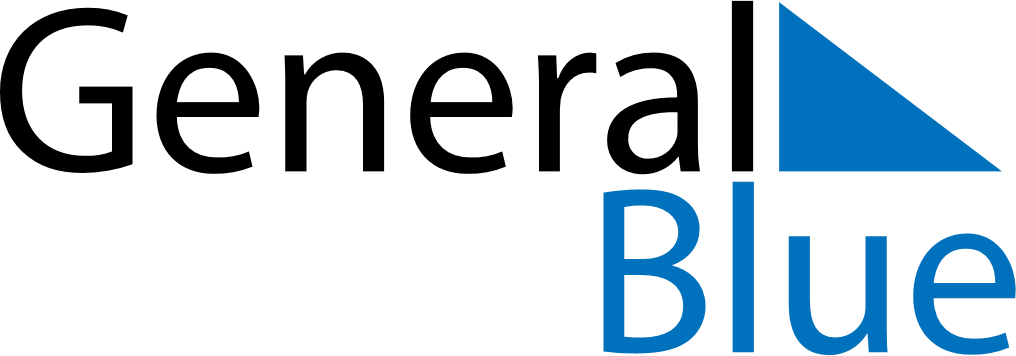 May 2026May 2026May 2026May 2026May 2026May 2026BermudaBermudaBermudaBermudaBermudaBermudaMondayTuesdayWednesdayThursdayFridaySaturdaySunday12345678910111213141516171819202122232425262728293031Bermuda DayNOTES